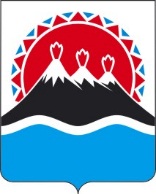 В соответствии с пунктом 7 части 2 и частью 4 статьи 28.3 Кодекса Российской Федерации об административных правонарушениях ПРИКАЗЫВАЮ:1. Утвердить прилагаемый перечень должностных лиц Министерства специальных программ Камчатского края, уполномоченных составлять протоколы об административных правонарушениях.2. Настоящий Приказ вступает в силу через 10 дней после дня его официального опубликования.Переченьдолжностных лиц Министерства специальных программ Камчатского края уполномоченных составлять протоколы об административных правонарушенияхВ соответствии с пунктом 7 части 2 и частью 4 статьи 28.3 Кодекса Российской Федерации об административных правонарушениях (далее – КоАП РФ) составлять протоколы об административных правонарушениях, предусмотренных статьей 9.19, частью 1 статьи 19.4, частью 1 статьи 19.5, статьями 19.6, 19.7, 20.5, 20.6 КоАП РФ, в пределах предоставленной компетенции при осуществлении регионального государственного надзора в области защиты населения и территорий от чрезвычайных ситуаций регионального, межмуниципального и муниципального характера в Камчатском крае вправе следующие должностные лица:1. Заместитель председателя Правительства Камчатского края - министр специальных программ Камчатского края.2. Заместитель министра специальных программ Камчатского края.3. Начальник отдела регионального государственного надзора.4. Главный специалист-эксперт отдела регионального государственного надзора.МИНИСТЕРСТВО СПЕЦИАЛЬНЫХ ПРОГРАММ КАМЧАТСКОГО КРАЯПРИКАЗ № [Номер документа]г. Петропавловск-Камчатскийот [Дата регистрации]Об утверждении перечня должностных лиц Министерства специальных программ Камчатского края уполномоченных составлять протоколы об административных правонарушенияхВрио ЗаместителяПредседателя Правительства Камчатского края – Министра[горизонтальный штамп подписи 1]В.В. ЗаболиченкоПриложение к приказу Министерства специальных программ Камчатского края от __.__2021 № _______ 